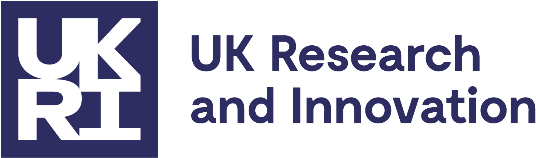 Future Leaders Fellowships Missing Letter of Support FormThis template has been provided for applicants who have been unable to secure Letters of Support due to circumstances surrounding COVID-19. Reviewers should not disadvantage applicants who have used this template and it should be presumed that a Letter of Support will be provided ahead of award for applicants who are recommended for funding. If Letters of Support are not provided ahead of the award stage, then UKRI will work with applicants to understand the impact of missing Collaborators/Project Partners and conditions and/or changes to awards may be required.Please save this file as a .pdf and ensure that the file name does not exceed 40 characters prior to uploading it via Je-S.Name of FellowTitle of ProjectCollaborator or Project Partner Name of Organisation (Collaborator or Project Partner)Name of Key Contact at the Organisation (Collaborator or Project Partner)Key Contact’s job title Brief Overview of the expected contribution to the Fellowship (max. 300 characters)Reason for not providing a letter of support at time of applicationIf ‘Other’, please specify (max. 300 characters)Length of relationship with the organisationMitigating action if organisation unable to commit to the Fellowship. Potential Alternatives, if applicable (max. 300 characters)If ‘Other’, please specify (max. 300 characters)